Ontbijt (tot 11 u) GOODMORNING!!!Breakfast: SNOOZE: 17,90: Bagel, croissant, Pretzel, mini koffiekoek, kaas& hesp, charcuterie naar keuze (Runds preparé, kipcurry, tonijn, krab) choco of confituur, koffie of thee.Breakfast: A live lux: 25,00: Bagel, croissant, Pretzel, mini koffiekoek, kaas& Serranno ham, charcuterie naar keuze (Runds preparé, kipcurry, tonijn, krab) choco of confituur, koffie of thee, verse geperst appelsiensap + cava, spek omeletSupplementen (tot 11 u)Croissant                      	2,50 			Bagel omelet natuur		7,00Croissant Nutella	       	3,00 	      		Bagel spek/omelet		7,90Croissant/Pretzel Hesp- Kaas	3,70			Bagel uitsmijter 		9,00Yoghurt natuur		5,00 			Vers geperst appelsiensap   	4,50	Yoghurt homemade granola	7,50			suppl: omelet			3,50Cava (glas)         		5,90			suppl: omelet-spek		4,50Broodjes of Bagels, wit of Meergranen (Smos 1,20, Meergr. 0,30, glutenvrij 2,00)Kaas of hesp	    4,70				Homemade tonijnsla		5,00	Kaas & hesp	    4,90				Tonijntinno (martino)	5,90	Préparé (runds)  5,00				Vegan friendly Humus 	4,90	Martino	    5,50				Homemade tonijn pikant	5,30Martino ansjovis 5,90				Gerookte zalm, Philadelph, 5,90Brie President   5,00				Geitenkaas			5,00	Gerookt spek (vers opgebakken) 5,00		Kip (vers opgebakken) 	5,00	Homemade kip curry 5,00				Homemade krabsla 		5,00	Mozzarella, Serranoham,pesto, tomaat 6,50	Homemade eiersla 		5,00Vers opgebakken kip 5,00				Gezond (enkel groenten)	4,90	Bagels only Specialties* Smoked pulled porc or Chicken (warm) 10,50 (yankee + pickels 11,30)- sous vide varken of kip met kentucky marinade, witte kool, rode gesnipperde ui, smoked philly bbq saus.* Smoked salmon Avocado 10,70 gerookte Noorse zalm, sliced avocado, Philadelphia cream cheese, rucola* Indian chicken curry 9,70 homemade kip curry, verse opgebakken kip filet (warm), Philippines ananas slices, rucola sla, cocktail saus * Guacamole salsa 9,90 Guacamole avocado, verse opgebakken kipfilet, tortilla chips, tomaat * French cheese bacon 9,90 Brie President, Imker honing, vers opgebakken Buik spek, Rucola salade, pijnboompitten, walnoten. * Bacon Goat 9,90 Verse geitenkaas, Imker honing, vers opgebakken Buik spek, rucola salade, pijnboompitten, walnoten.*Pretzel pyramide Kip chicken 9,70 Guacamole, Vers opgebakken kipfilet, rucola sla, cocktailsaus, rode ui ringen  * Bacon Eggs 9,50 Homemade Ei salade, met opgebakken Buik spek, rucola salade* Vegan Friendly Humus avocado 9,00 Humus Sesam, verse avocado, sliced tomato, rucola salade, Vegan dressing *Smoked salmon Italian 10,70 Smoked Noorse zalm, Philadelphia cream cheese, mozzarella, zongedroogde tomaten, truffelmayonaise, rucola*Wrong Chick 10,70 kip, gerookt spek, witte ui, cream cheese, tomaat*Nordic 10,90 Homemade tonijnsalade, Noorse gerookte zalm Iceberg salade, augurk sweets, sliced tomaten, gesnipperde uiCheesie grilled bagels (warm)* Cheesie bacon 7,50–gegrilde bagel met Edammer kaas en hesp* Cheesie italia 8,90 gegrilde bagel, pesto, mozzarella, tomaat, Edammer kaas* Cheesie salsa 9,50 gegrilde bagel, Cream cheese cheddar, tortilla chips, kipfilet, tomaat* Cheesie pull porc 10,50 gegrilde bagel, pulled porc, spitskool, rode ui, smoked bbq philly saus* Cheesie Pretzel 9,50 gegrilde Pretzel buikspek, kip, rode ui, geraspte kaas, smoked bbq saus* Cheesie french cheese bacon 10,50 gegrilde bagel met brie President, spek, tomaat, honing * Cheesie salmon 10,50 gerookte zalm met cream cheese, rucola, rode ui, Edammer kaasHot dishes * Fleur de camembert 17,50 Camembert President met 14 kruidige dip broodjes (2 pers)* Warme pastry Curryrol   3,90 				Chili corn carne + bagel   13,50 * Vol au vent met side salade 15,50 			Dagschotel (suggestie bord) 12,90    * Soep van de dag + bagel 6,00Lunch Salades + bagel* Ceasar salade 15,50- ijsbergsla, opgebakken verse kipfilet, feta blokjes, olijven, ansjovis, tomaat, huisgemaakte ceasar dressing* Goat salade 15,50 – rucola salade, geitenkaas, opgebakken Buik spek, appeltjes, geroosterde walnoten, tomaat, wortel, komkommer, huisgemaakte dressing* Tunna salade 15,00- ijsbergsalade, tonijn, olijven, tomaat, wortel, komkommer, eitje huisgemaakte dressing* Salmon salade 15,70 rucola salade, gerookte zalm, appeltjes, tomaten, wortel komkommer, huisgemaakte dressing* Indiii salade 15,00 gemengde salade, vers opgebakken kip, Philippines ananas, walnoot, tomaat, eitje, wortel, huisgemaakte dressing* Pulled porc salad 17,00 traag gegaarde varkensschouder sous vide gemarineerd met kentucky marinade (warm geserveerd), witte spitskool, rode ui, tomaat, komkommer, smoked bbq-dressing* Vegan salade 12,90 gemengde sla, bio humus, appel, witte kool, avocado, wortel, komkommer, huisgemaakte dressing Sweets (dessert) * Gebak keuze uit onze patisserie toog, 3,50 * Brusselse wafels met poedersuiker 5,50 + slagroom 6,70* Chocolade Cream Gateau met slagroom 6,50 Ijsjes (Bodhi’s Ijs, Lactose en suikervrij) (Supplement slagroom 1,20)* Coup Vanille 7,00 -2 bollen vanille roomijs met chocolade of karamelsaus* Coup advocaat 8,50 - 2 bollen vanille roomijs, Ambachtelijke advocaat, slagroom* Banana split of Aardbei 8,70- 2 B. vanille roomijs, banaan of aardbei, slagroom, chocolade * Coup Amandel Salt flavour 8,50 2 B Amandel Ijs met slagroom en sweet Karamel saus* Bodhi’s Ijs cream potjes 240cc, zonder noten 4,00, met Noten 4,90 (ijs diepvries)* KIDS: Ola ijsjes assortiment  (ijs diepvries)Coffee break							Bio Thea Or (theekaart)	2,70 	Verse munt thee	    		3,50 Lungo, gewone koffie 		2,60Latte Macchiato, espresso     3,50Cappuccino				3,30Deca koffie			    	2,60Doppio, dubbele espresso      2,70Espresso, shot koffie	 	2,30	Specialiteiten van het huisIce Illy koffie met vanille-ijs en espresso 6,50Kakelkoffie Pistache advocaat met choc. Saus en Latte Machiatto 7,00Hot coco met Callebaut choc. 3,30Supplement slagroom    	 0,50		OVER THE TOP Coffee or hot Chocomelk* Over the top speculaas 6,50 -latte macchiato, slagroom, Lotus speculoos crumble, topping caramel* Over the top Bounty 6,70 -latte macchiato, Slagroom, cocos topping, chocolade saus, bounty* Over the top caramel 6,50 -latte macchiato, Slagroom, sweet caramel cubes, topping caramel	DrinksSoda’s								Alcohol drinksCola		2,50					       Witte wijn (glas)  4,70Cola zero	2,50						Rose wijn (glas)	4,70Fanta		2,50						Cava (glas)		5,90Fristi		2,70						Westmalle tripel	4,30Lipton Ice tea 2,70					Jupiler		2,50Lipton Ice tea green 2,70				Duvel			4,00Lipton Fuze tea 2,70					Quint Sangria 	7,50Redbull	3,50						Bombay Gin inf	8,00	Chaudfontaine plat of bruis 500ml 2,50	Pink Gin M.G.	8,50Schweppes tonic 3,00	Schweppes tonic Pink 3,30			Nature drinksHomemade pink ice tea, infused Bio ice thee 5,00	Arizona drinks 4,70 500ml, diverse smaken uit onze koelkast Fire fly 4,30 bio Tea 100% botanical, Low calorie  Smoothies 6,30 Strawberry- banana of ananas- mango 400ml  Smoothie Chefs 7,50 Strawberry Bodhi’s strawberry Ice, jus de Fruit, Mint, crushed ice 400mlAperitief hapjesTortilla chips met warme Cheese dip, Jalapeno Pepers, tomaat 12,70Portie Kaas met graanmosterd 6,50Portie Salami met smoked Philly Saus 6,70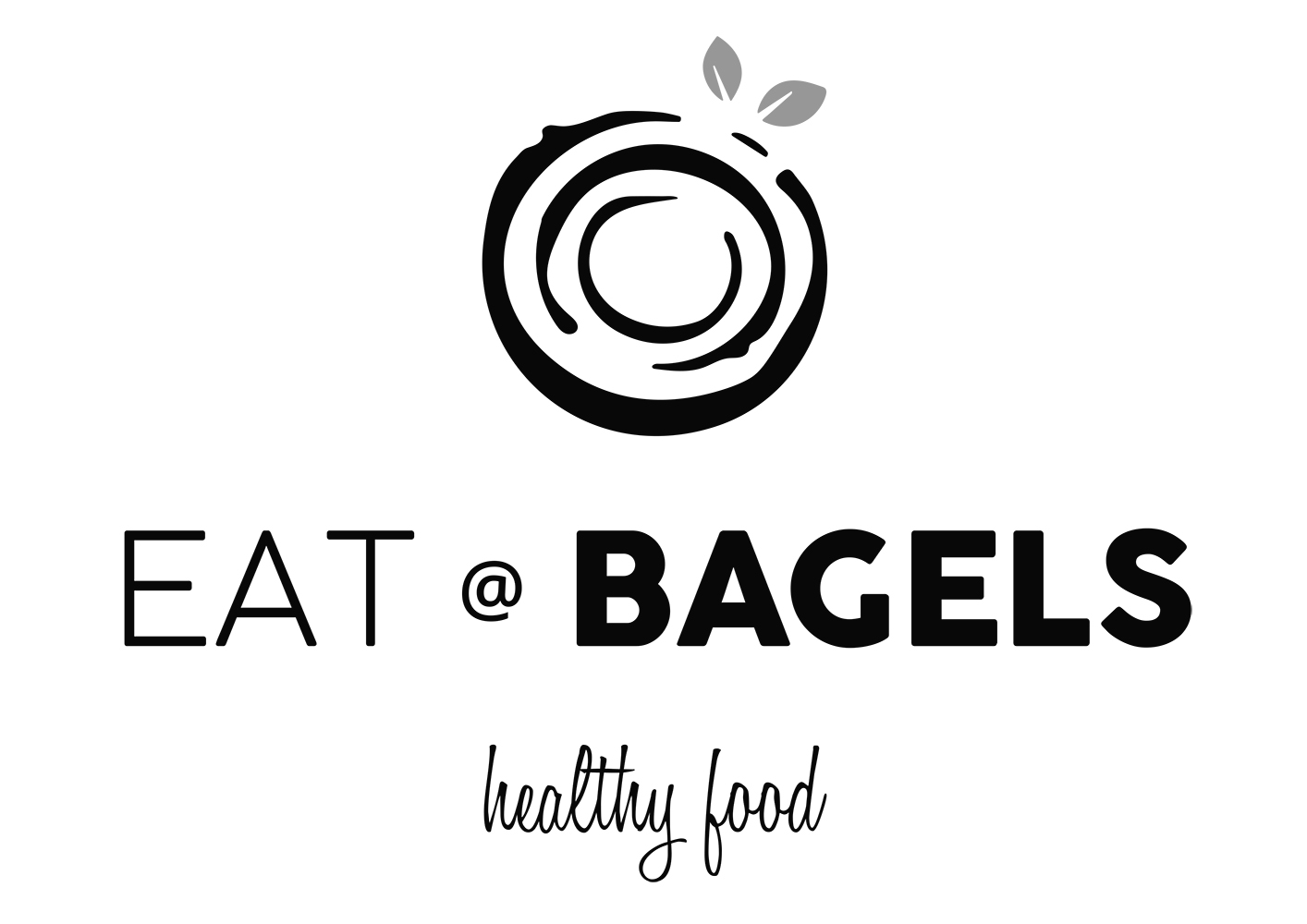 Heeft u uw bezoek aangenaam ervaren; schrijf een recensie op facebook, Instagram, of Google.OpeningsurenMaandag 10u tot 16uDinsdag – Vrijdag 8u tot 16uZaterdag 8u tot 14.30uParking t ‘ven 82900 SchotenHuis aan huis gerechten check www.eatatbagels.beReserveren kan op info@eatatbagels.be of 03.435.34.82btw nr Be0835537412Bedankt voor uw bezoek en tot snel weerziens!!!